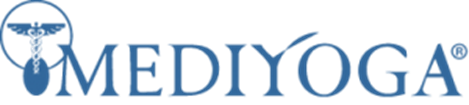 MEDISINSK YOGAnybegynnerTrenger du indre ro, styrke immunforsvaret, bedre søvn eller mer energi? Fokus på pust, enkle yogaøvelser, avspenning og meditasjon. Passer for alle. De fleste øvelsene kan gjøres sittende på stol.           Kursholder:	   Brit Marie Brunes, sykepleierSted:	          Skipper Worse LedaalUndervisning: 12 onsdager, oppstart 26.09.2018Tid:	          kl. 19.15 - 20.15  Kursavgift:    1400.-Påmelding og informasjon:Telefon:      51 56 43 30 / 900 68 451E-post:       kursavdelingen@skipper-worse.no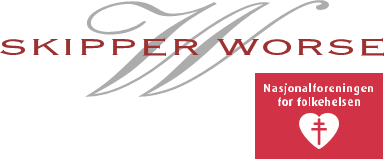 